О выявлении правообладателя ранееучтенного объекта недвижимостиВ соответствии со статьей 69.1 Федерального закона от 13 июля 2015 года № 218-ФЗ «О государственной регистрации недвижимости», в результате проведения мероприятий по выявлению правообладателей ранее учтенных объектов недвижимости:Определить Белова Александра Сергеевича, 18.12.1983 года рождения, место рождения: с. Костино Курманаевского района Оренбургской области, паспорт гражданина Российской Федерации серия 5304 № 092636 выдан ОВД Курманаевского района Оренбургской области, 30.03.2005 года, СНИЛС: 086-232-127-54, зарегистрированной по адресу: Оренбургская область, Курманаевский район, с. Костино, ул. Оренбургская, дом № 10, кв. № 2, в качестве правообладателя в отношении земельного участка с кадастровым номером 56:16:0901001:177, расположенного по адресу: обл. Оренбургская, р-н Курманаевский, с. Костино, ул. Оренбургская, дом № 10, кв. № 2 владеющей данным земельным участком.2. Белов Александр Сергеевич, выявлен в качестве правообладателя на указанный в пункте 1 настоящего постановления земельный участок на основании выписки из похозяйственной книги № 3 от 1991-1996, лицевой счет № 136.3. Ведущему специалисту администрации муниципального образования Костинский сельсовет Курманаевского района Оренбургской области осуществить действия по передачи необходимых изменений в сведения Единого государственного реестра недвижимости.4. Контроль за выполнением настоящего постановления оставляю за собой.5. Постановление вступает в силу после официального опубликования в газете «Вестник Костинского сельсовета» и подлежит размещению на официальном сайте муниципального образования Костинский сельсовет Курманаевского района.Глава муниципального образования                                                                   Ю.А. Солдатов____________________________________________________________________________УведомлениеОдин экземпляр настоящего проекта постановления получен мною лично «__»_____ 2023 ______________________ ______________________________________________________ (подпись)                                                                         (Фамилия, имя, отчество полностью)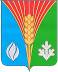 Администрациямуниципального образованияКостинский сельсоветКурманаевский районОренбургской областиПОСТАНОВЛЕНИЕ12.12.2023 № 153-п